THE 5TH SOUTH AFRICA-JAPAN UNIVERSITY (SAJU) FORUMCALL FOR PRESENTATIONS (Draft)28-29 July 2022, Online Conference- Open Collaboration and Innovation with Trust -The South Africa-Japan University (SAJU) Forum is a platform with the aim of providing a structured framework for collaboration between the higher education institutions of the two countries. Its goals are 1) to increase mobility of researchers and students, 2) to increase joint R&D collaboration, 3) to establish exchange programs among universities and 4) to institutionalize cooperation among universities between the two countries.Under the main theme of Open Collaboration and Innovation with Trust, we invite a wide range of presentations from researchers and students with an interest in academic collaboration between South Africa and Japan. Possible research topics are as follows;Health and wellness: medical science, public health, sports, arts, culture, education, transportation, city planning, and area studies. Security and social justice: food security, water security, agriculture, environment, clean energy, ecology, citizenship, resource management, poverty reduction, area studies, and politics.Growth, exploration and conservation: economics, business science, natural sciences, development, art and humanities, sociology, cultural studies, heritage, area studies, and politics.Presentations will be based on poster sessions and selected abstracts may be requested to be presented orally (around 10-12 minutes).TITLE OF PAPERPresenting Author’s Name, Co-Author’s Name/s ･･･University / Institution, CountryE Mail ABSTRACTAn abstract is a single paragraph, without indentation, compendious summary of a paper's substance including research question, background, purpose, methodology, results, and conclusion in 200 to 300 words. An abstract is a single paragraph, without indentation, compendious summary of a paper's substance including research question, background, purpose, methodology, results, and conclusion in 200 to 300 words. An abstract is a single paragraph, without indentation, compendious summary of a paper's substance including research question, background, purpose, methodology, results, and conclusion in 200 to 300 words. An abstract is a single paragraph, without indentation, compendious summary of a paper's substance including research question, background, purpose, methodology, results, and conclusion in 200 to 300 words. An abstract is a single paragraph, without indentation, compendious summary of a paper's substance including research question, background, purpose, methodology, results, and conclusion in 200 to 300 words. An abstract is a single paragraph, without indentation, compendious summary of a paper's substance including research question, background, purpose, methodology, results, and conclusion in 200 to 300 words. An abstract is a single paragraph, without indentation, compendious summary of a paper's substance including research question, background, purpose, methodology, results, and conclusion in 200 to 300 words. An abstract is a single paragraph, without indentation, compendious summary of a paper's substance including research question, background, purpose, methodology, results, and conclusion in 200 to 300 words. Keywords: Single, Paragraph, Summarizes, words indentation (maximum 6 words)SUB–THEMATIC AREA (Check one below.)  Health and wellness Security and social justice Growth, exploration and conservationFORMAT OF PRESENTATIONPresentations will be based on poster sessions, but selected abstracts may be requested to be presented orally. Please check the box on the right if you agree to give an oral presentation. If you are a student, please check the box on the right. BIOGRAPHYPlease send your biography together with the abstract using the following format: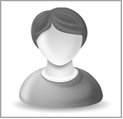 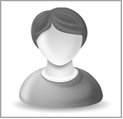 Follow this Example Biography:Dr Paul Jonathan Dean, Faculty of Marketing Management,University of HatfieldSouth AfricaBiography: (50 words)Since joining the University of Hatfield, Jonathan has been involved with studies related to tourism related challengers and strategies in small Islands. Before joining University, Johnathan worked at a Research company as a senior researcher. Since 2011 Jonathan worked as a dean of Faculty of Marketing Management.Contact Information:Faculty of Marketing Management,University of HatfieldNo 10, Abbots RoadHatfieldSouth AfricaTel: +442078564753Email: paul@leapbis.infoOptional: SNS IDs such asTwitter, LinkedIn, ORCID, etc. Filled and Abstract and Biography should be sent to the Secretariat of the 5th SAJU Forum by email (jaan@un.tsukuba.ac.jp) NO LATER THAN 15 June 2022.Please use the following file format:  Lastname_Initial   e.g. Vanrhyn_JR.doc